Shtojca 1. Formulari standard i aplikimit për certifikatë të legalizimit për kategorinë I dhe shtëpitë e kategorisë II (mbi 450m2)   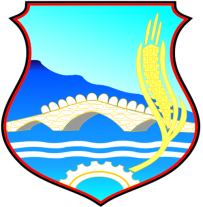 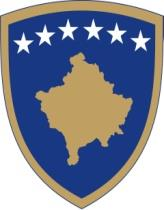 Kategorizimi i ndërtimeve behet sipas Udhëzimit Administrativ të MMPH, nr. 04/2017 për Kategorizimin e Ndërtimeve, shtojcat 1 dhe 2Dokumentet në vijim, përveç pikës 7, dorëzohen në një (1) origjinal dhe dy (2) kopje. Dokumentet në pikën 7 dorëzohen në tri (3) kopje fizike dhe një (1) kopje digjitale -  pjesët grafike në format PDF dhe DWG.Për plotësim në zyrë  (nga Komuna)Për plotësim në zyrë  (nga Komuna)Numri iReferencës:Data e pranimit:Informatat rreth AplikuesitInformatat rreth AplikuesitA është aplikuesi i autorizuar?    Jo      Po Nëse po, aplikimit i bashkëngjitet marrëveshja e noterizuar me pronarin e ndërtimit pa lejeA është aplikuesi i autorizuar?    Jo      Po Nëse po, aplikimit i bashkëngjitet marrëveshja e noterizuar me pronarin e ndërtimit pa lejeA është aplikuesi i autorizuar?    Jo      Po Nëse po, aplikimit i bashkëngjitet marrëveshja e noterizuar me pronarin e ndërtimit pa lejeA është aplikuesi i autorizuar?    Jo      Po Nëse po, aplikimit i bashkëngjitet marrëveshja e noterizuar me pronarin e ndërtimit pa lejeEmri:Nr. i ID:Nr. i ID:Adresa:Telefoni:Kontakti përmes telefonit apo përmes e-mailit?Kontakti përmes telefonit apo përmes e-mailit?E-maili:Kontakti përmes telefonit apo përmes e-mailit?Kontakti përmes telefonit apo përmes e-mailit?2. Informatat rreth pronarit të ndërtimit2. Informatat rreth pronarit të ndërtimit2. Informatat rreth pronarit të ndërtimit2. Informatat rreth pronarit të ndërtimitEmri:Nr. i ID:Adresa:3. Detajet rreth ndërtimit3. Detajet rreth ndërtimit3. Detajet rreth ndërtimit3. Detajet rreth ndërtimit3. Detajet rreth ndërtimitAdresa e ndërtimit (ose përshkrimi i lokacionit):Zona Kadastrale:Nr. i Parcelës Kadastrale:Koordinatat e vendndodhjes GPS:Funksioni:     Shtëpi                 Garazh në shërbim të shtëpisë                 Objekt bujqësor (deri 600m2)          Shtëpi me afarizëm/komerciale (banim mbi 50%)        Depo ku nuk deponohen mat. të rrezikshme (deri 1500m2)         Tjetër:  ____________________________________________________Funksioni:     Shtëpi                 Garazh në shërbim të shtëpisë                 Objekt bujqësor (deri 600m2)          Shtëpi me afarizëm/komerciale (banim mbi 50%)        Depo ku nuk deponohen mat. të rrezikshme (deri 1500m2)         Tjetër:  ____________________________________________________Funksioni:     Shtëpi                 Garazh në shërbim të shtëpisë                 Objekt bujqësor (deri 600m2)          Shtëpi me afarizëm/komerciale (banim mbi 50%)        Depo ku nuk deponohen mat. të rrezikshme (deri 1500m2)         Tjetër:  ____________________________________________________Funksioni:     Shtëpi                 Garazh në shërbim të shtëpisë                 Objekt bujqësor (deri 600m2)          Shtëpi me afarizëm/komerciale (banim mbi 50%)        Depo ku nuk deponohen mat. të rrezikshme (deri 1500m2)         Tjetër:  ____________________________________________________Funksioni:     Shtëpi                 Garazh në shërbim të shtëpisë                 Objekt bujqësor (deri 600m2)          Shtëpi me afarizëm/komerciale (banim mbi 50%)        Depo ku nuk deponohen mat. të rrezikshme (deri 1500m2)         Tjetër:  ____________________________________________________Viti i ndërtimit: Viti i ndërtimit: Viti i ndërtimit: Viti i ndërtimit: Viti i ndërtimit: Plotësoni nën A ose nën BPlotësoni nën A ose nën BPlotësoni nën A ose nën BPlotësoni nën A ose nën BPlotësoni nën A ose nën B A) Ndërtim pa leje:                        Ndërtim pa leje ndërtimore                                               Tejkalim i lejes ndërtimore   Sipërfaqja bruto e ndërtimit: ________ m²  Numri i kateve të ndërtimit: ___________ A) Ndërtim pa leje:                        Ndërtim pa leje ndërtimore                                               Tejkalim i lejes ndërtimore   Sipërfaqja bruto e ndërtimit: ________ m²  Numri i kateve të ndërtimit: ___________B) Ndërhyrje pa leje në ndërtimin me leje:                        Mbindërtim                                                        Zgjerim                  Ndërhyrje pa leje në brendi të ndërtesës Sipërfaqja bruto ndërhyrjes: _______ m²  Numri i kateve të ndërhyrjes: _________B) Ndërhyrje pa leje në ndërtimin me leje:                        Mbindërtim                                                        Zgjerim                  Ndërhyrje pa leje në brendi të ndërtesës Sipërfaqja bruto ndërhyrjes: _______ m²  Numri i kateve të ndërhyrjes: _________B) Ndërhyrje pa leje në ndërtimin me leje:                        Mbindërtim                                                        Zgjerim                  Ndërhyrje pa leje në brendi të ndërtesës Sipërfaqja bruto ndërhyrjes: _______ m²  Numri i kateve të ndërhyrjes: _________3A. Dëshmitë se aplikuesi është përfitues i skemës së ndihmës sociale në Kosovë janë bashkangjiturPoJo3A. Dëshmitë se aplikuesi është përfitues i skemës së ndihmës sociale në Kosovë janë bashkangjitur4. Dëshmitë mbi  ndërtimin e kryer para datës 05.09.2018: PoJoN/Aia. Ortofoto zyrtare ose fotografi tjera ajrore apo satelitore të realizuara para datës 05.09.2018, në të cilën shihet ndërtimi.Nëse ekzistimi i ndërtimit nuk mund të vërtetohet sipas pikës a, aplikuesi jep një deklaratë nën betim lidhur me kohën kur është ndërtuar ndërtimi (pika b.), si dhe një nga dëshmitë të listuara nën pikat c, d, ose e.b. Deklaratë nën betim lidhur me kohën kur është ndërtuar ndërtimic. Prova të pagesës së tatimit në pronëd. Prova të pagesës së faturave të shërbimeve publikee. dokument të lëshuar nga një autoritet publikNë rast të mungesës së dëshmive nën pikat c, d, ose e, aplikuesi sjellë dy nga dëshmitë nën pikat f, g, h, i.f. fatura të ndërlidhura për ndërtiming. kontratë të ndërlidhur për ndërtiminh. deklaratë nën betim të një dëshmitari që nuk është i lidhur me aplikuesin, pronarin e ndërtimit pa leje ose investitorini. dokument tjetër të besueshëm që dëshmon kohën kur është ndërtuar ndërtimi5. Dëshmitë mbi  të drejtën pronësore ose të drejtën e shfrytëzimit mbi parcelën:PoJoN/AiKopja e planit dhe certifikata e pronësisë jo më të vjetra se gjashtë muaj. Nëse pronari i ndërtimit pa leje nuk është pronari i regjistruar i parcelës, dorëzohet dokumentacioni i nevojshëm për të dëshmuar të drejtën pronësore ose të drejtën e shfrytëzimit mbi parcelën.6. Profesionisti që bën matjen/incizimin e ndërtimit ekzistues pa leje6. Profesionisti që bën matjen/incizimin e ndërtimit ekzistues pa leje6. Profesionisti që bën matjen/incizimin e ndërtimit ekzistues pa leje6. Profesionisti që bën matjen/incizimin e ndërtimit ekzistues pa lejeGjeodet i licencuarTelefoni:Emaili:7. Matja / incizimi i ndërtimit ekzistues pa leje PoJoN/Aa. Matjet gjeodezike- Rilevimi gjeodezik i planit të parcelës (duke përfshirë edhe pikat e kyçjes në ujësjellës, kanalizim, furnizm me energji elektrike), - Matja gjeodezike e objektit - ndërtesës (pasqyrim tridimensional - gjeometria e ndërtesës x, y, h)     - krijimi i skicave per secilin kat - bodrumit, perdheses dhe kateve te ndertimit.      - krijimi i regjistrit të fletparaqitjes për ndërtesa dhe pjesë të ndërtesësVerejtje: te nderhyrjet pa leje ne ndertimet me leje, incizimi behet per pjesen nderhyrjes (Matjet e mësipërme gjeodezike bëhen duke iu referuar "Katalogut për matjen dhe krijimin e njësive kadastrale" të nxjerrë na AKK)b.  Fotografitë që prezentojnë dukjet e ndërtimit pa leje (të gjitha fasadat)Verejtje: Te ndërhyrjet pa leje ne ndertimet me leje fotografitë duhet të prezentojnë ndërtesën me leje dhe ndërhyrjen pa leje (të gjitha fasadat), si dhe ndërhyrjen pa leje si të veçantë (të gjitha fasadat)  8. Deklarata e pronarit të ndërtimit pa leje (shtojca 1B)PoJo8. Deklarata e pronarit të ndërtimit pa leje (shtojca 1B)9. Deklarata e aplikuesit9. Deklarata e aplikuesitAplikoj për certifikatën e legalizimit të ndërtimit, sipas përshkrimeve në këtë formular dhe në dokumentet përcjellëse, prezentimet grafike dhe informatat shtesë. Konfirmoj se të gjitha faktet të deklaruara në këtë aplikacion janë të vërteta dhe të sakta.Aplikoj për certifikatën e legalizimit të ndërtimit, sipas përshkrimeve në këtë formular dhe në dokumentet përcjellëse, prezentimet grafike dhe informatat shtesë. Konfirmoj se të gjitha faktet të deklaruara në këtë aplikacion janë të vërteta dhe të sakta.Nënshkrimi i aplikuesit:Data (DD/MM/VVVV):Nënshkrimi i Zyrtarit kompetent:Data (DD/MM/VVVV):Vërejtje: Para aplikimit për legalizim duhet të lexohet Ligji Nr. 06/L-024 për trajtimin e ndërtimeve pa leje dhe ky Udhëzim Administrativ për tu informua për dokumentet e nevojshme për aplikim, apo të kërkoj sqarime në Komunë.*** Ju lutemi kërkoni nga Zyrtari/ja fletë-dëshminë për dorëzimin e kësaj kërkese dhe dokumenteve te bashkangjitura ***___________________________________________*** Ju lutemi kërkoni nga Zyrtari/ja fletë-dëshminë për dorëzimin e kësaj kërkese dhe dokumenteve te bashkangjitura ***Vërejtje: Para aplikimit për legalizim duhet të lexohet Ligji Nr. 06/L-024 për trajtimin e ndërtimeve pa leje dhe ky Udhëzim Administrativ për tu informua për dokumentet e nevojshme për aplikim, apo të kërkoj sqarime në Komunë.*** Ju lutemi kërkoni nga Zyrtari/ja fletë-dëshminë për dorëzimin e kësaj kërkese dhe dokumenteve te bashkangjitura ***___________________________________________*** Ju lutemi kërkoni nga Zyrtari/ja fletë-dëshminë për dorëzimin e kësaj kërkese dhe dokumenteve te bashkangjitura ***